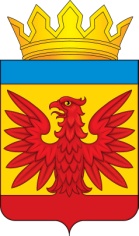 РАЙОННЫЙ СОВЕТ ДЕПУТАТОВНЕМЕЦКОГО НАЦИОНАЛЬНОГО РАЙОНААЛТАЙСКОГО КРАЯРЕШЕНИЕ15.08.2019  № 129                                                                          с. ГальбштадтВ целях приведения Устава муниципального образования Немецкий национальный район Алтайского края в соответствие с действующим законодательством, руководствуясь статьей 44 Федерального закона от 6 октября 2003 года № 131-ФЗ «Об общих принципах организации местного самоуправления в Российской Федерации» и статьей 25 Устава, Районный Совет депутатов Немецкого национального района Алтайского краяРЕШИЛ:1. Внести в Устав муниципального образования Немецкий национальный  район Алтайского края следующие изменения и дополнения:1) Часть 1статьи 5 изложить в следующей редакции:«1. К вопросам местного значения муниципального района относятся:1 составление и рассмотрение проекта бюджета муниципального района, утверждение и исполнение бюджета муниципального района, осуществление контроля за его исполнением, составление и утверждение отчета об исполнении бюджета муниципального района (далее - районный бюджет в соответствующем падеже);2) установление, изменение и отмена местных налогов и сборов муниципального района;3) владение, пользование и распоряжение имуществом, находящимся в муниципальной собственности муниципального района;4) организация в границах муниципального района электро- и газоснабжения поселений, в пределах полномочий, установленных законодательством Российской Федерации;5) дорожная деятельность в отношении автомобильных дорог местного значения вне границ населенных пунктов в границах муниципального района, осуществление муниципального контроля за сохранностью автомобильных дорог местного значения вне границ населенных пунктов в границах муниципального района, организация дорожного движения и обеспечение безопасности дорожного движения на них, а также осуществление иных полномочий в области использования автомобильных дорог и осуществления дорожной деятельности в соответствии с законодательством Российской Федерации; 6) создание условий для предоставления транспортных услуг населению и организация транспортного обслуживания населения между поселениями в границах муниципального района;7) участие в профилактике терроризма и экстремизма, а также в минимизации и (или) ликвидации последствий проявлений терроризма и экстремизма на территории муниципального района;8) разработка и осуществление мер, направленных на укрепление межнационального и межконфессионального согласия, поддержку и развитие языков и культуры народов Российской Федерации, проживающих на территории муниципального района, реализацию прав  коренных малочисленных народов и других национальных меньшинств, обеспечение социальной и культурной адаптации мигрантов, профилактику межнациональных (межэтнических) конфликтов;9) участие в предупреждении и ликвидации последствий чрезвычайных ситуаций на территории муниципального района;10) организация охраны общественного порядка на территории муниципального района муниципальной милицией;11) предоставление помещения для работы на обслуживаемом административном участке муниципального района сотруднику, замещающему должность участкового уполномоченного полиции;12) до 1 января 2017 года предоставление сотруднику, замещающему должность участкового уполномоченного полиции, и членам его семьи жилого помещения на период выполнения сотрудником обязанностей по указанной должности;13) организация мероприятий межпоселенческого характера по охране окружающей среды;14) организация предоставления общедоступного и бесплатного дошкольного, начального общего, основного общего, среднего общего образования по основным общеобразовательным программам в муниципальных образовательных организациях (за исключением полномочий по финансовому обеспечению реализации основных общеобразовательных программ в соответствии с федеральными государственными образовательными стандартами), организация предоставления дополнительного образования детей в муниципальных образовательных организациях (за исключением дополнительного образования детей, финансовое обеспечение которого осуществляется органами государственной власти Алтайского края), создание условий для осуществления присмотра и ухода за детьми, содержания детей в муниципальных образовательных организациях, а также осуществление в пределах своих полномочий мероприятий по обеспечению организации отдыха детей в каникулярное время, включая мероприятия по обеспечению безопасности их жизни и здоровья;15) создание условий для оказания медицинской помощи населению на территории муниципального района (за исключением территорий поселений, включенных в утвержденный Правительством Российской Федерации перечень территорий, население которых обеспечивается медицинской помощью в медицинских организациях, подведомственных федеральному органу исполнительной власти, осуществляющему функции по медико-санитарному обеспечению населения отдельных территорий) в соответствии с территориальной программой государственных гарантий бесплатного оказания гражданам медицинской помощи;16) участие в организации деятельности по накоплению (в том числе раздельному накоплению), сбору, транспортированию, обработке, утилизации, обезвреживанию, захоронению твердых коммунальных отходов на территории муниципального района;17) утверждение схем территориального планирования муниципального района, утверждение подготовленной на основе схемы территориального планирования муниципального района документации по планировке территории, ведение информационной системы обеспечения градостроительной деятельности, осуществляемой на территории муниципального района, резервирование и изъятие земельных участков в границах муниципального района для муниципальных нужд, направление уведомления о соответствии указанных в уведомлении о планируемом строительстве параметров объекта индивидуального жилищного строительства или садового дома установленным параметрам и допустимости размещения объекта индивидуального жилищного строительства или садового дома на земельном участке, уведомления о несоответствии указанных в уведомлении о планируемом строительстве параметров объекта индивидуального жилищного строительства или садового дома установленным параметрам и (или) недопустимости размещения объекта индивидуального жилищного строительства или садового дома на земельном участке;18) утверждение схемы размещения рекламных конструкций, выдача разрешений на установку и эксплуатацию рекламных конструкций на территории муниципального района, аннулирование таких разрешений, выдача предписаний о демонтаже самовольно установленных рекламных конструкций на территории муниципального района, осуществляемые в соответствии с Федеральным законом от 13 марта 2006 года № 38-ФЗ «О рекламе» (далее - Федеральный закон «О рекламе» в соответствующем падеже);19) формирование и содержание муниципального архива, включая хранение архивных фондов поселений;20) содержание на территории муниципального района межпоселенческих мест захоронения, организация ритуальных услуг;21) создание условий для обеспечения поселений, входящих в состав муниципального района, услугами связи, общественного питания, торговли и бытового обслуживания;22) организация библиотечного обслуживания населения межпоселенческими библиотеками, комплектование и обеспечение сохранности их библиотечных фондов;23) создание условий для обеспечения поселений, входящих в состав муниципального района, услугами по организации досуга и услугами организаций культуры; 24) создание условий для развития местного традиционного народного художественного творчества в поселениях, входящих в состав муниципального района;25) сохранение, использование и популяризация объектов культурного наследия (памятников истории и культуры), находящихся в собственности муниципального района, охрана объектов культурного наследия (памятников истории и культуры) местного (муниципального) значения, расположенных на территории муниципального района;26) выравнивание уровня бюджетной обеспеченности поселений, входящих в состав муниципального района, за счет средств районного бюджета;27) организация и осуществление мероприятий по территориальной обороне и гражданской обороне, защите населения и территории муниципального района от чрезвычайных ситуаций природного и техногенного характера;28) создание, развитие и обеспечение охраны лечебно-оздоровительных местностей и курортов местного значения на территории муниципального района, а также осуществление муниципального контроля в области использования и охраны особо охраняемых природных территорий местного значения;29) организация и осуществление мероприятий по мобилизационной подготовке муниципальных предприятий и учреждений, находящихся на территории муниципального района;30) осуществление мероприятий по обеспечению безопасности людей на водных объектах, охране их жизни и здоровья; 31) создание условий для развития сельскохозяйственного производства в поселениях, расширения рынка сельскохозяйственной продукции, сырья и продовольствия, содействие развитию малого и среднего предпринимательства, оказание поддержки социально ориентированным некоммерческим организациям, благотворительной деятельности и добровольчеству (волонтерству);32) обеспечение условий для развития на территории муниципального района физической культуры, школьного спорта и массового спорта, организация проведения официальных физкультурно-оздоровительных и спортивных мероприятий муниципального района;33) организация и осуществление мероприятий межпоселенческого характера по работе  с детьми и молодежью;34) осуществление в пределах, установленных водным законодательством Российской Федерации полномочий собственника водных объектов, установление правил использования водных объектов общего пользования для личных и бытовых нужд, включая обеспечение свободного доступа граждан к водным объектам общего пользования и их береговым полосам;35) осуществление муниципального лесного контроля;36) обеспечение выполнения работ, необходимых для создания искусственных земельных участков для нужд муниципального района, проведение открытого аукциона на право заключить договор о создании искусственного земельного участка в соответствии с федеральным законом;37) осуществление мер по противодействию коррупции в границах муниципального района;38) присвоение адресов объектам адресации, изменение, аннулирование адресов, присвоение наименований элементам улично-дорожной сети (за исключением автомобильных дорог федерального значения, автомобильных дорог регионального или межмуниципального значения), наименований элементам планировочной структуры в границах межселенной территории муниципального района, изменение, аннулирование таких наименований, размещение информации в государственном адресном реестре;39) осуществление муниципального земельного контроля на межселенной территории муниципального района;40) организация в соответствии с Федеральным законом от 24 июля 2007 года № 221-ФЗ «О кадастровой деятельности» выполнения комплексных кадастровых работ и утверждение карты-плана территории.»;2) Статью 15 изложить в следующей редакции: «Статья 15. Публичные слушания, общественные обсуждения1. Для обсуждения проектов муниципальных правовых актов по вопросам местного значения с участием жителей муниципального района районным Советом депутатов, главой района могут проводиться публичные слушания.2. Публичные слушания проводятся по инициативе населения, районного Совета депутатов или главы района.Публичные слушания, проводимые по инициативе населения или районного Совета депутатов, назначаются районным Советом депутатов, а по инициативе главы района - главой района.3. На публичные слушания должны выноситься вопросы, предусмотренные частью 3 статьи 28 Федерального закона от 6 октября 2003 года № 131-ФЗ.Иные вопросы, подлежащие вынесению на публичные слушания, общественные обсуждения, определяются нормативным правовым актом районного Совета депутатов в соответствии с федеральным законодательством.4. Порядок организации и проведения публичных слушаний, общественных обсуждений определяется нормативным правовым актом районного Совета депутатов.»;3) статью 26 изложить в следующей редакции:«Статья 26. Полномочия районного Совета депутатов в области осуществления местного самоуправленияК полномочиям районного Совета депутатов в области местного самоуправления относится:1) избрание главы района, заслушивание ежегодных отчетов главы района о результатах его деятельности, о результатах деятельности Администрации и иных подведомственных главе района органов местного самоуправления, в том числе о решении вопросов, поставленных районным Советом депутатов.2) утверждение Регламента, внесение в него изменений и дополнений; 3) рассмотрение протестов и представлений органов прокуратуры на настоящий Устав, муниципальные правовые акты о внесении в него изменений и дополнений, решения районного Совета депутатов;4) в случаях, предусмотренных федеральными законами, обращение в суд с заявлениями в защиту публичных интересов;5) создание и формирование комиссии районного Совета депутатов по контролю за исполнением районного бюджета, проведению экспертизы проектов районного бюджета и нормативных правовых актов органов местного самоуправления, регулирующих бюджетные правоотношения;6) участие в учреждении печатного средства массовой информации для опубликования муниципальных правовых актов, обсуждения проектов муниципальных правовых актов по вопросам местного значения, доведения до сведения жителей муниципального района официальной информации о социально-экономическом и культурном развитии муниципального района, о развитии его общественной инфраструктуры и иной информации;7) осуществление иных полномочий в соответствии с федеральными законами, законами Алтайского края и настоящим Уставом.»;4) пункт 11 статьи 27 исключить;5) часть 6 статьи 31 изложить в следующей редакции:«6. Осуществляя свои полномочия, депутат имеет право:1) участвовать по поручению районного Совета  депутатов, постоянных комиссий в проверках исполнения органами местного самоуправления и должностными лицами местного самоуправления полномочий по решению вопросов местного значения, отдельных государственных полномочий, переданных органам местного самоуправления, соответствия деятельности органов местного самоуправления и должностных лиц местного самоуправления, муниципальных предприятий и учреждений настоящему Уставу и принятым в соответствии с ним нормативным решениям районного Совета депутатов и вносить предложения по устранению выявленных недостатков, отмене незаконных решений и привлечению к ответственности виновных лиц;2) проверять факты, изложенные в заявлениях и жалобах граждан, с посещением, при необходимости, органов местного самоуправления, муниципальных предприятий и учреждений;3) проводить встречи с трудовыми коллективами муниципальных предприятий и учреждений, участвовать в Советах или конференциях граждан соответствующего поселения;4) в связи с осуществлением полномочий депутата имеет право на безотлагательный прием главой района, иными должностными лицами органов местного самоуправления района, муниципальными служащими района,  руководителями органов государственной власти Алтайского края, расположенных на территории района, в установленном порядке;5) направлять письменные обращения главе района, руководителям и иным должностным лицам органов местного самоуправления, муниципальных предприятий и учреждений по вопросам, связанным с осуществлением им своих полномочий и входящим в компетенцию указанных руководителей и должностных лиц, которые дают письменный ответ на эти обращения в сроки, установленные федеральным законодательством. Депутат вправе принимать непосредственное участие в рассмотрении поставленных в обращении вопросов, в том числе и на заседании соответствующих органов, муниципальных предприятий и учреждений. О дне рассмотрения депутат должен быть извещён заблаговременно, но не позднее чем за три дня до дня заседания;6) на обеспечение документами, принятыми районным Советом депутатов, постоянными комиссиями, а также документами, официально распространяемыми органами государственной власти и органами местного самоуправления;7) по вопросам, связанным с осуществлением своих депутатских полномочий, по предъявлении удостоверения депутата пользоваться внутрирайонной телефонной связью, которой располагают органы местного самоуправления;8) на компенсацию расходов, связанных с осуществлением депутатской деятельности в порядке, определенном решением районного Совета депутатов;9) пользоваться иными правами в соответствии с федеральными законами, законами Алтайского края и настоящим Уставом.»;6) часть 4 статьи 33 изложить в следующей редакции:«4. Руководитель органа или должностное лицо, которому направлен депутатский запрос, представляет на него ответ в соответствии с действующим законодательством. Ответ оглашается председательствующим на сессии, в ходе которой было принято решение о направлении депутатского запроса, а при необходимости более длительного времени на подготовку ответа - на очередной сессии.»; 7) часть 4 статьи 34 изложить в следующей редакции:«4. Глава района, иные должностные лица органов местного самоуправления и органов государственной власти Алтайского края, расположенных на территории района, обязаны оказывать депутатской комиссии необходимое содействие в проведении расследования, по ее требованию предоставлять сведения и документы, необходимые для объективного изучения возникшего вопроса.»; 8) в статье 39:а) пункт 4 и 5 изложить в следующей редакции:«4) обеспечение составления проекта районного бюджета, обеспечение его исполнения;5) внесение в районный Совет депутатов проекта районного бюджета с необходимыми документами и материалами, представление годового отчета об исполнении районного бюджета на утверждение районного Совета депутатов;»;б) пункт 13 исключить;9) в статье 44:а) пункт 1 изложить в следующей редакции:«1) обеспечение составления проекта районного бюджета, внесение его с необходимыми документами и материалами на утверждение районного Совета депутатов, разработка и утверждение методик распределения и (или) порядков предоставления межбюджетных трансфертов, обеспечение исполнения районного бюджета и составление бюджетной отчетности, предоставление годового отчета об исполнении районного бюджета на утверждение районного Совета депутатов, обеспечение управления муниципальным долгом, осуществление муниципальных заимствований, предоставление муниципальных гарантий;»;б) пункт 5 исключить;в) пункт 11 изложить в следующей редакции:«11) ведение государственных информационных систем обеспечения градостроительной деятельности в части, касающейся осуществления градостроительной деятельности на территории муниципального района, и предоставление сведений, документов и материалов, содержащихся в государственных информационных системах обеспечения градостроительной деятельности;»;г)  пункт 16 изложить в следующей редакции:«дорожная деятельность в отношении автомобильных дорог местного значения вне границ населенных пунктов в границах муниципального района, осуществление муниципального контроля за сохранностью автомобильных дорог местного значения вне границ населенных пунктов в границах муниципального района, организация дорожного движения и обеспечение безопасности дорожного движения на них, а также осуществление иных полномочий в области использования автомобильных дорог и осуществления дорожной деятельности в соответствии с законодательством Российской Федерации;»;д) пункт 20 исключить;10) пункт 3 статьи 46 исключить;11) абзац 4 статьи 50 изложить в следующей редакции:«осуществление внутреннего муниципального финансового контроля;»;12) статью  54 изложить в следующей редакции:«Статья 54. Порядок принятия и вступления в силу Устава, муниципального правового акта о внесении в Устав изменений и дополнений1. Проект Устава, проект муниципального правового акта о внесении в Устав изменений и дополнений подлежат официальному опубликованию в районной газете «Neue Zeit/Новое время» не позднее чем за 30 дней до рассмотрения вопроса о принятии Устава, муниципального правового акта о внесении в Устав изменений и дополнений с одновременным опубликованием установленного районным Советом депутатов порядка учёта предложений по проекту Устава (муниципального правового акта о внесении в Устав изменений и дополнений), а также порядка участия граждан в его обсуждении.Не требуется официальное опубликование порядка учета предложений по проекту муниципального правового акта о внесении изменений и дополнений в Устав, а также порядка участия граждан в его обсуждении в случае, когда в Устав вносятся изменения в форме точного воспроизведения положений Конституции Российской Федерации, федеральных законов, Устава (Основного закона) Алтайского края или законов Алтайского края, в целях приведения данного Устава в соответствие с этими нормативными правовыми актами.2. Устав, муниципальный правовой акт о внесении в Устав изменений и дополнений, принимаются большинством в две трети голосов от установленной численности депутатов районного Совета депутатов. 3. Днём принятия Устава, муниципального правового акта о внесении в Устав изменений и дополнений является дата решения районного Совета депутатов о принятии Устава муниципального района, муниципального правового акта о внесении в  него изменений и дополнений. Номером Устава, муниципального правового акта о внесении в Устав изменений и дополнений является номер решения районного Совета депутатов, которым принят Устав, муниципальный правовой акт о внесении в Устав изменений и дополнений. Днём подписания Устава, муниципального правового акта о внесении в Устав изменений и дополнений является дата подписания его главой района или лицом, исполняющим полномочия главы района.4. Устав, муниципальный правовой акт о внесении в Устав изменений и дополнений подлежат государственной регистрации в порядке, предусмотренном федеральным законом. 5. Устав, муниципальный правовой акт о внесении изменений и дополнений в Устав подлежат официальному опубликованию после их государственной регистрации и вступают в силу после их официального опубликования.Глава района обязан официально опубликовать зарегистрированные Устав, муниципальный правовой акт о внесении изменений и дополнений в Устав в течение семи дней со дня его поступления из территориального органа уполномоченного федерального органа исполнительной власти в сфере регистрации уставов муниципальных образований.6. Тексты Устава, муниципального правового акта о внесении изменений и дополнений в Устав, размещенные на портале Министерства юстиции Российской Федерации «Нормативные правовые акты в Российской Федерации», являются официальными текстами (http://pravo-minjust.ru, http://право-минюст). 7. Приведение Устава в соответствие с федеральным законом, законом Алтайского края осуществляется в установленный этими законодательными актами срок. В случае, если федеральным законом, законом Алтайского края указанный срок не установлен, срок приведения Устава в соответствие с федеральным законом, законом Алтайского края определяется с учетом даты вступления в силу соответствующего федерального закона, закона Алтайского края, необходимости официального опубликования и обсуждения на публичных слушаниях проекта муниципального правового акта о внесении изменений и дополнений в Устав, учета предложений граждан по нему, периодичности сессий районного Совета депутатов, сроков государственной регистрации и официального опубликования такого муниципального правового акта и, как правило, не должен превышать шесть месяцев.»;13) статью 59 изложить в следующей редакции:«Статья 59. Вступление в силу и  порядок опубликования (обнародования) муниципальных правовых актов1. Муниципальные правовые акты вступают в силу в день их принятия, если иной срок не установлен самим правовым актом. Днем принятия муниципальных правовых актов  считается день их подписания уполномоченным должностным лицом. Регистрация муниципальных правовых актов и присвоение им соответствующих порядковых номеров осуществляется в день их подписания.Решения районного Совета депутатов о налогах и сборах вступают в силу в соответствии с Налоговым кодексом Российской Федерации.2. Муниципальные нормативные правовые акты, затрагивающие права, свободы и обязанности человека и гражданина, устанавливающие правовой статус организаций, учредителем которых выступает муниципальное образование, а также соглашения, заключаемые между органами местного самоуправления, вступают в силу после их официального опубликования. 3. Официальным опубликованием муниципальных правовых актов считается опубликование их полных текстов в районной газете «Neue Zeit/Новое время» и (или) «Сборнике муниципальных правовых актов Немецкого национального района Алтайского края», учреждаемыми органами местного самоуправления.Датой официального опубликования признаётся дата первого опубликования полного текста муниципального правового акта в одном из указанных изданий.4. Доведение до всеобщего сведения муниципальных правовых актов (обнародование) осуществляется также путем размещения их на официальном сайте Администрации района, посредством телевидения, радио, передачи по каналам связи, распространения в машиночитаемой форме, направления должностным лицам, организациям, общественным объединениям. 5. Дополнительным источником обнародования муниципальных нормативных правовых актов, соглашений является портал Минюста России «Нормативные правовые акты в Российской Федерации» (http://pravo-minjust.ru, http://право-минюст, регистрация в качестве сетевого издания Эл  № ФС77-72471 от 05.03.2018). В случае обнародования полного текста муниципального правового акта на указанном портале, объемные графические и табличные приложения к нему в печатном издании могут не приводиться.6. Устав, муниципальные правовые акты о внесении в Устав изменений и дополнений, иные муниципальные правовые акты, затрагивающие права и свободы человека и гражданина в качестве обязательного экземпляра передаются в муниципальную библиотеку.»;14) в статье 64:а) абзац 2 части 1 изложить в следующей редакции:«Непосредственное составление проекта районного бюджета осуществляет Комитет по финансам, налоговой и кредитной политике Немецкого национального района Алтайского края.»;б) часть 6 изложить в следующей редакции:«6. Внутренний муниципальный финансовый контроль в сфере бюджетных правоотношений является контрольной деятельностью Комитета по финансам, налоговой и кредитной политике Немецкого национального района Алтайского края.Порядок осуществления полномочий Комитета по финансам, налоговой и кредитной политике Немецкого национального района Алтайского края по внутреннему муниципальному финансовому контролю определяется муниципальными правовыми актами Администрации района.»;2. Представить настоящее решение для государственной регистрации в Управление Минюста России по Алтайскому краю.3. Опубликовать настоящее решение после государственной регистрации в установленном порядке.4. Контроль за исполнением настоящего решения возложить на постоянную комиссию Районного Совета депутатов Немецкого национального района по вопросам законности.5. Настоящее решение вступает в силу в соответствии с Федеральным законом от 06.10.2003 № 131-ФЗ «Об общих принципах организации местного самоуправления в Российской Федерации».Председатель Районного Совета депутатов 		                                                                  П.Р. БоосГлава района			     		                                          Э.В. ВинтерО внесении изменений и дополнений в Устав муниципального образования Немецкий национальный район Алтайского края